COMUNE DI MOZZAGROGNAGuida operativa per l’iscrizione al servizio: MENSA SCOLASTICA-TRASPORTOUtilizzare il link pubblicato sul sito istituzionale: https://www.schoolesuite.it/default1/mozzagrognaPROCEDURA DI ACCESSO PER GENITORI NON REGISTRATI:Accedere solo tramite SPIDPROCEDURA DI ACCESSO PER GENITORI REGISTRATI lo scorso anno:Vecchie credenziali (fino al 30 Settembre) o tramite Spid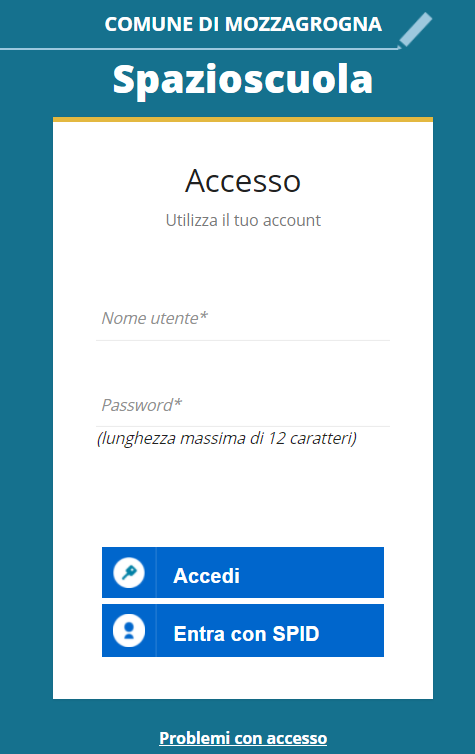 PROCEDURA DI ISCRIZIONE AL SERVIZIO:Effettuato l’accesso, sarà possibile proseguire scegliendo la voce in alto a destra “Iscrizioni online”.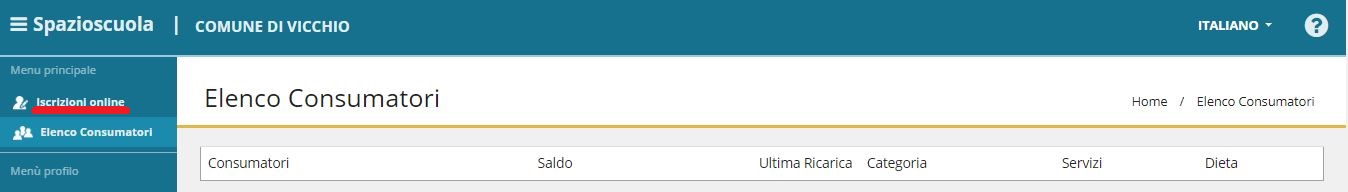 Leggere e accettare i documenti visualizzati.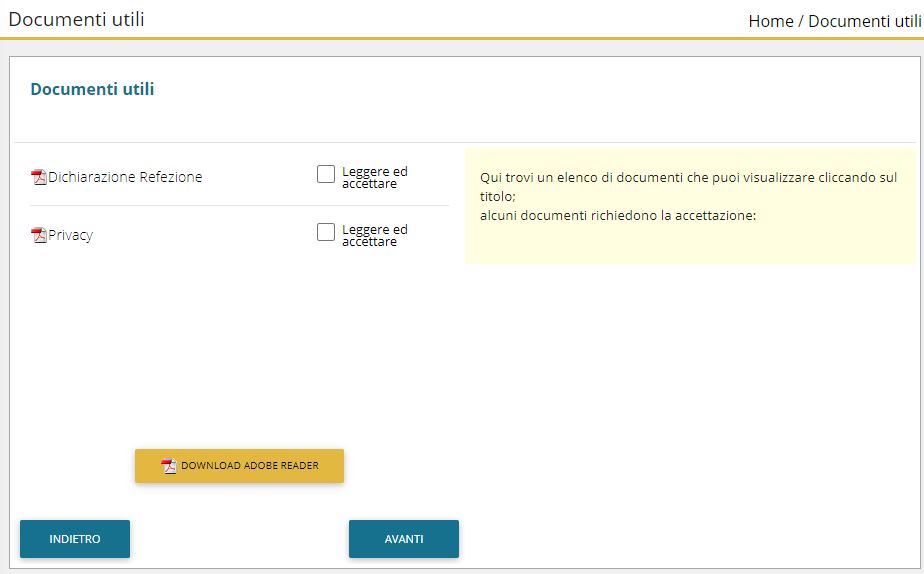 Nella schermata successiva, in caso di nuova iscrizione cliccare sul pulsante “Iscrivi un nuovo consumatore”, altrimenti cliccare in corrispondenza del nome del bambino da iscrivere e cliccare “Avanti”.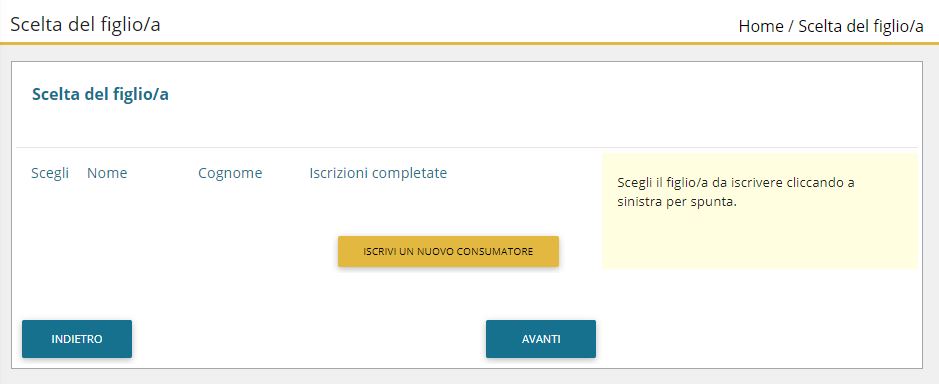 Inserire i dati anagrafici del proprio figlio (tutti i campi sono obbligatori), e cliccare su “Avanti”: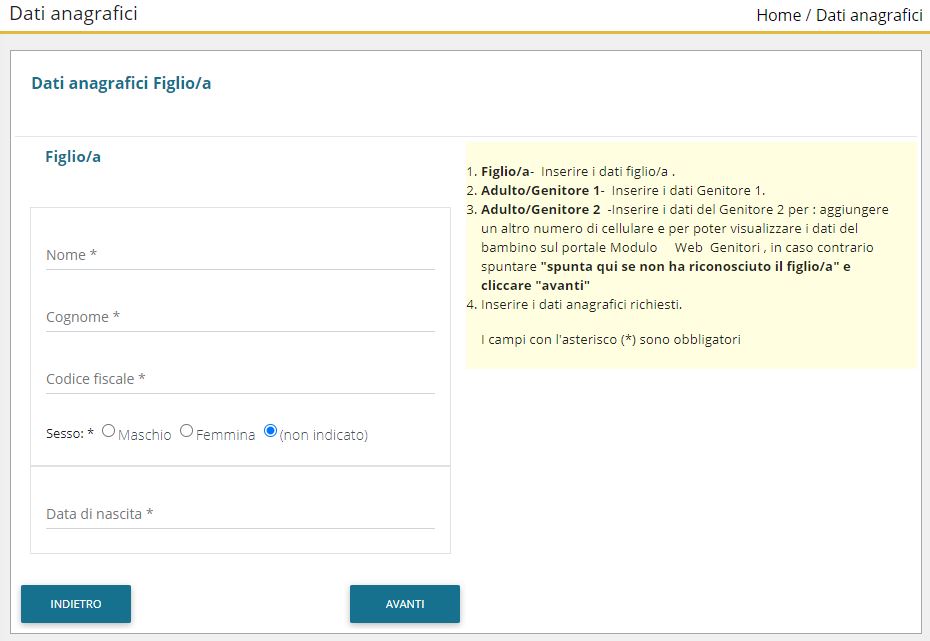 Inserire i dati anagrafici del primo genitore (i campi con * sono obbligatori) e cliccare su “Avanti”.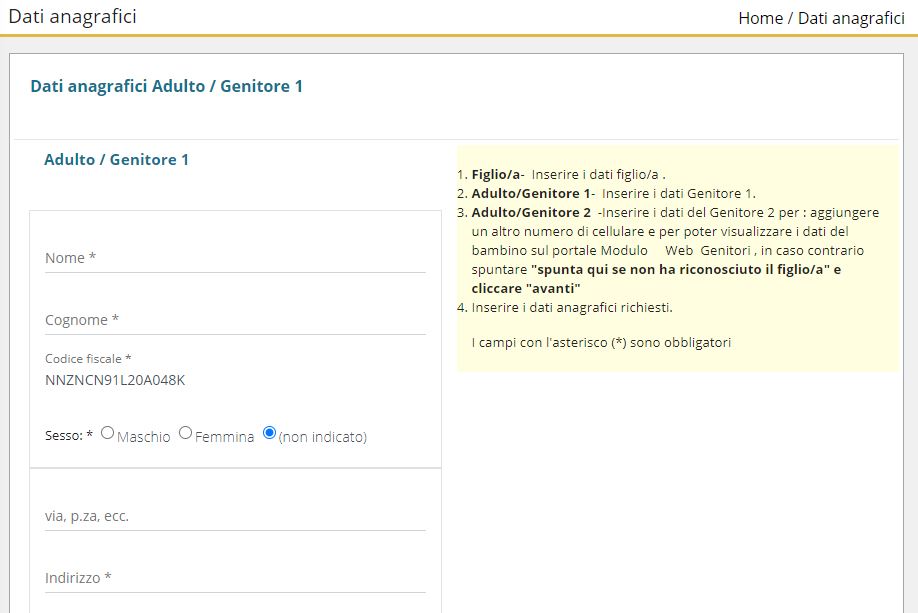 (Facoltativo) Inserire i dati anagrafici del secondo genitore. Nel caso si volesse saltare questo passaggio, appore spunta nella casella in alto e cliccare su “Avanti”.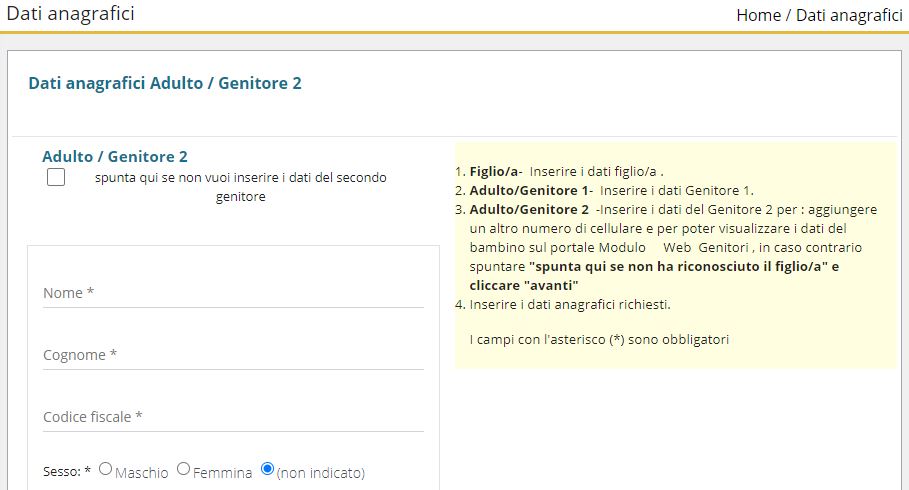 Inserire i dati richiesti nella pagina riguardante le informazioni utili per l’ufficio.Seguire la Leggenda che troverete sulla vostra destra  PER LA MENSAIndicare la dieta (in caso di dieta celiaca o personalizzata sarà obbligatorio allegare il certificato)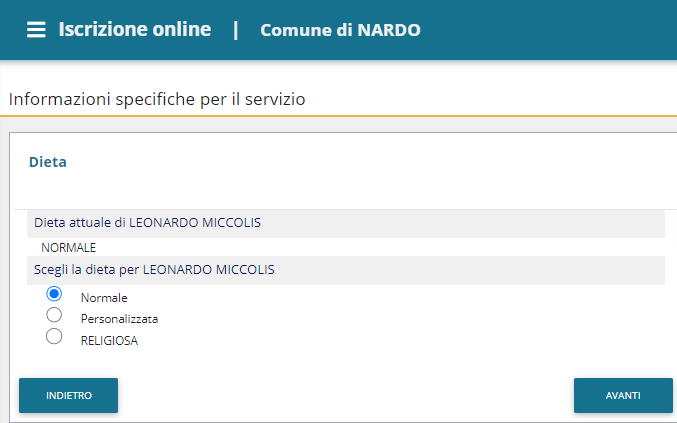 Allegare i documenti richiesti se in possesso. 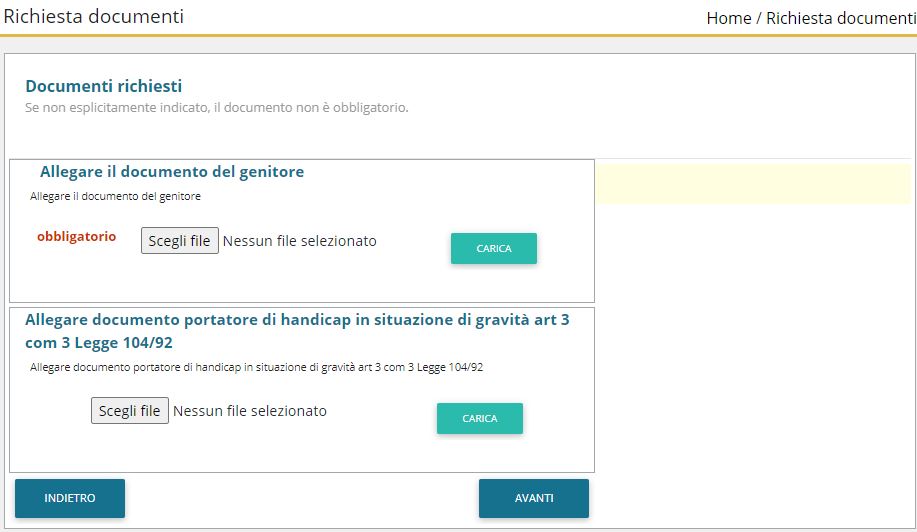 “Verificare i dati inseriti nella domanda”, spuntare la dichiarazione di responsabilità e confermare e stampare la domanda definitiva.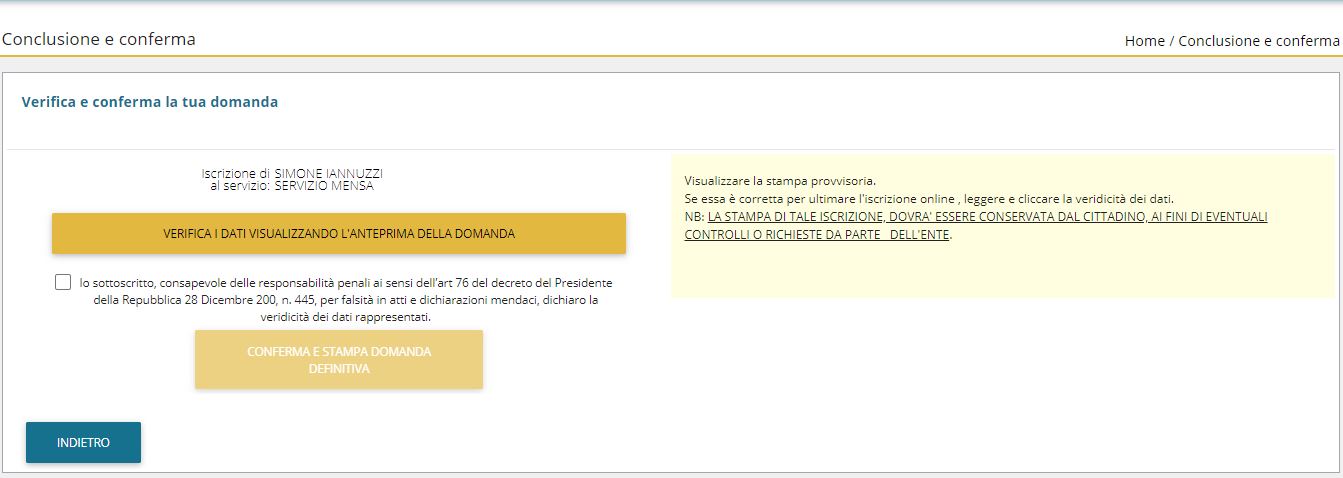 